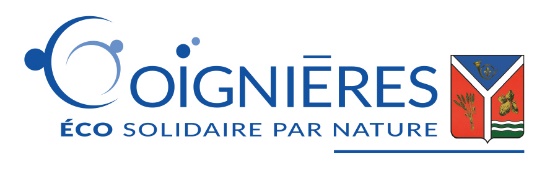 SOMMAIRE DES DÉLIBÉRATIONSConseil Municipal du mercredi 18 octobre 2023Indemnités de fonction des élusApprobation de l’avenant n°2 à la convention d’intervention foncière entre l’Établissement Public Foncier Île-de-France et la communauté d’agglomération de Saint-Quentin-en-YvelinesProjets de renouveau du quartier gare et d’entrée de Ville Nord-Est - Modification du périmètre permettant de surseoir à statuer au titre de l’article L424-1 du code l’urbanisme